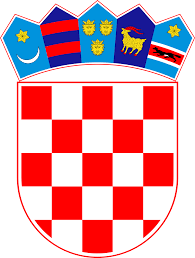 Osnovna  škola Šime Budinića Zadar	Put Šimunova  4KLASA: 112-02/24-06/05                                    URBROJ: 2198-1-6-24-01Zadar, 2.5.2024.g.         OBAVIJEST  O  REZULTATIMA  NATJEČAJA       Ravnateljica  OŠ Šime Budinića Zadar, Put Šimunova 4, temeljem natječaja za: Administrativno-računovodstvenog referenta za poslove školske kuhinje , puno neodređeno vrijeme,  objavljen  11.4.2024.g. na Hrvatskom zavodu za zapošljavanje, stranici škole i oglasnoj ploči škole  uz prethodnu suglasnost Školskog odbora od  30.4.2024.g. , donijela je odluku o zasnivanju radnog odnosa sa:Ivanom Skoblar,dipl.oecc., za radno mjesto Administrativno-računovodstvenog referenta za poslove školske kuhinje  na neodređeno puno radno vrijeme.Uvid u natječajnu dokumentaciju odnosno zapisnik o provedenom testiranju  svi zainteresirani kandidati mogu obaviti u periodu od  6.5. do 8.5.2024.g. u tajništvu škole od 10,00 do 12,00 sati.                                                                         Ravnateljica: Jagoda Galić, dipl.uč.